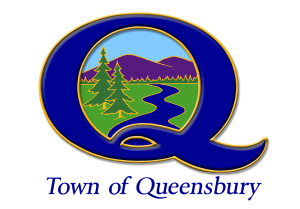       ACCESSORY STRUCTURE         PERMIT APPLICATION                                                                                  742 Bay Road, Queensbury, NY  12804          P: 518-761-8256     www.queensbury.netProject Location:         Tax Map ID #:    Subdivision Name:  CONTACT INFORMATION:Applicant:Name(s): Mailing Address, C/S/Z:    Cell Phone:  Land Line:  Email: Primary Owner(s):Name(s):  Mailing Address, C/S/Z:  Cell Phone:  Land Line:  Email:         	 Check if all work will be performed by homeowner onlyContractor(s): Workers’ Comp documentation must be submitted with this applicationContact Name(s): Contractor Trade: Mailing Address, C/S/Z: Cell Phone:  Land Line:   Email:          	**List all additional contractors on the back of this formArchitect(s)/Engineer(s):Business Name: Contact Name(s): Mailing Address, C/S/Z:       Cell Phone:  Land Line:     Email:       Contact Person for Building & Code Compliance: Cell Phone:  Land Line:     Email: Contractor(s): Workers’ Comp documentation must be submitted with this applicationContact Name(s): Contractor Trade: Mailing Address, C/S/Z: Cell Phone:  Land Line:   Email:    Contractor(s): Workers’ Comp documentation must be submitted with this applicationContact Name(s): Contractor Trade: Mailing Address, C/S/Z: Cell Phone:  Land Line:   Email:    Contractor(s): Workers’ Comp documentation must be submitted with this applicationContact Name(s): Contractor Trade: Mailing Address, C/S/Z: Cell Phone:  Land Line:   Email:    Contractor(s): Workers’ Comp documentation must be submitted with this applicationContact Name(s): Contractor Trade: Mailing Address, C/S/Z: Cell Phone:  Land Line:   Email:    Contractor(s): Workers’ Comp documentation must be submitted with this applicationContact Name(s): Contractor Trade: Mailing Address, C/S/Z: Cell Phone:  Land Line:   Email:    Contractor(s): Workers’ Comp documentation must be submitted with this applicationContact Name(s): Contractor Trade: Mailing Address, C/S/Z: Cell Phone:  Land Line:   Email:    PROJECT INFORMATION:TYPE:  		   Commercial		   ResidentialWORK CLASS: Deck, Open Porch		 Solar Panels (w/o rafter upgrades)         	 Carport		 Cell Tower Shed 			 Pavilion, Pole Barn, Canopy                    	 Dock		 Gazebo Detached Garage		 Boathouse (with or w/o sundeck)		 3-Season Porch Other (description: )        			     SQUARE FOOTAGE OF STRUCTURE:					1st floor: 2nd floor: 						             				Total square feet: 					ADDITIONAL PROJECT INFORMATION:Estimated Cost of Construction: $ If Commercial project, what is the proposed use: Are there any structures not shown on the plot plan?     YES	NO   Explain: Are there any easements on the property?    	  YES             NODECLARATION:I acknowledge that no construction shall be commenced prior to issuance of a valid permit and will be completed within a 12 month period.If the work  is not  completed  by  the  1 year  expiration  date the permit  may  be  renewed,  subject to  fees and department approval.I certify that the application, plans and supporting materials are a true and complete statement and/or description of the work proposed, that all work will be performed in accordance with the NYS Building Codes, local building laws and ordinances, and in conformance with local zoning regulations.I acknowledge that prior to occupying the facilities proposed I, or my agents, will obtain a certificate of occupancy.I also understand that I/we are required to provide an as-built survey by a licensed land surveyor of all newly constructed facilities prior to issuance of a certificate of occupancy.I have read and agree to the above:PRINT NAME: SIGNATURE:  DATE:  REQUIREMENTS FOR SUBMITTAL:Completed Accessory Structure permit applicationTWO (2) COPIES OF THE FOLLOWING:Structural drawings, which include:Signed & sealed architect or engineer stamp IF the cost of construction is over $20,000Floor planFoundation planCross sectionsElevationsWindow & Door schedules – printed on the drawings is acceptableCalculation sheet for natural light, ventilation & emergency egressPlot plan, using a survey map if possible, which includes:Drawn to scale (i.e. 1 inch = 30 feet)Indicate proposed changes, with setbacksInclude all structures on the propertyInclude location of water supply (well or water lines)Include location & configuration of septic system or sewer lineREScheck (residential projects) or COMcheck (commercial projects), signed and stamped—www.energycodes.govWorkers’ Comp insurance information for all contractors involved.ADDITIONAL INFORMATION:Any changes to the approved plans prior to or during construction will require the submittal of amended plans, additional reviews and re-approval.If, for any reason, the building permit application is withdrawn, 20% of the fee is retained by the Town of Queensbury.  After 1 year from the initial application date, 100% of the fee is retained.